R.K. basisschool Pius XJordaansingel 20  7481 GP Haaksbergen053 5721396directie@piusx.eu  /  b.kiffen@piusx.euwww.piusx.euNotulen MR vergadering donderdag 6 juli 2023Aanvang:19:15 uurPius X – koffiekamerAanwezig, Rik, Marloes, Ellen, Bianca, Tessa en LianneOpening door Rik            Kennismaking met Tessa Fransen-Jansen. Notulen MR vergadering 25 mei. Zijn vastgesteld.Mededelingen en ingekomen stukken          - Vacature leerkracht groep ½.Er zijn twee gesprekken geweest en de vacature is ingevuld. Voor de kleutergroep is gekozen voor een enthousiaste en ervaren leerkracht. Ze heeft vooral ervaring met de kleuters.          - Subsidie toegekend: extra handen in de school. De subsidie is bedoeld om leraren vrij te kunnen roosteren. De Pius X is ingeloot en de gelden toegekend. Of we op 4 september kunnen beginnen is nog even afwachten, maar we kunnen er wel vanuit gaan. Deze subsidie is voor twee jaar. We hebben een grote groep 3, met op de donderdag en vrijdag een LIO-leerkracht, twee leerkrachten op de woensdag en extra handen op maandag en dinsdag om groep 3 te ondersteunen. Hiervoor hebben we ook een nieuwe leerkracht, zij zal op de andere drie dagen ondersteunen in de andere groepen. De inspectie zal ons hier wel kritisch over ondervragen, we moeten het goed kunnen verantwoorden hoe het geld wordt ingezet.          - Nick gaat Lianne vervangen in de MR.Bespreekpunten:- RI & E Risicoinventarisatie: dit gaat over de veiligheid van het schoolgebouw, er is een screening geweest, weinig aandachtspunten.In oktober wordt deze opnieuw ingevuld, dan dit punt weer op de agenda zetten. Actie Ellen- Evaluatie jaarplan. Is besproken in het team, het plan is positief afgesloten. Sommige kinderen geven aan dat ze nog te weinig eigenaar zijn van hun eigen leerproces. Dit wordt opgepakt. Tim Post (school van de toekomst )gaat ons hierin begeleiden, waarbij besproken wordt hoe je anders kunt omgaan met een methode. Meer onderzoekend bezig gaan, waarbij de intrinsieke motivatie van kinderen centraal staat. Drie bijeenkomsten, theorie en opdrachten, leerkrachten gaan er zelf mee aan de slag. Bianca licht verder nog andere punten van het jaarplan toe. Punten die wat weggezakt waren, worden opnieuw opgepakt. Sommige doelen moeten nog wat extra tijd en aandacht krijgen. Een aantal borgdocumenten moeten nog worden afgemaakt. Dit staat allemaal op de agenda voor volgend schooljaar.Rik vraagt of de evaluatie ook gedeeld kan worden. Bianca stuurt deze toe.- Schoolgids (instemming) Deze staat open op de site van Vensters, alle feedback van de ouders MR is verwerkt. Komend schooljaar moet de tekst wel korter. Rik neemt de schoolgids nog door: gezonde traktatie, wat is het beleid, de reden waarom ook toelichten, hoe communiceer je dit naar ouders. Rik geeft aan dat hij het belangrijk vindt dat een nieuw beleid eerst gelezen moet worden en dus op tijd gedeeld moet worden met MR. Hij geeft aan dat te weinig stukken, qua beleid naar de MR gaan. Hier moet meer tijd voor komen. Komt op de agenda. Actie Ellen- Onderwijstijd en marge-uren. Twee middagen moeten nog berekend worden, voor de cursus van Tim Post. We zitten ruim in de marge-uren. We houden nog uren over, hier moeten we wat mee, we kunnen afschalen, bijvoorbeeld een kwartier van de woensdag afhalen. Dit komt opnieuw op de agenda.- Opening nieuw schooljaar. Op maandag 4 september zijn de ouders weer welkom na schooltijd op het plein,14.30 uur. Kinderen krijgen allemaal een ijsje.- Gezonde voeding in de school. Rik wil hier graag aandacht voor. Wat is het centrale beleid? Met het team kun je bijvoorbeeld afspraken maken over hoe we omgaan met gezond schoolbeleid. Bianca legt uit hoe we hier nu mee om willen gaan: Bianca geeft aan dat we bij traktaties/feestjes ervoor zorgen dat kinderen altijd keuze hebben: iets gezonds en iets minder gezond. Tijdens de informatieavond wordt aandacht besteed aan gezonde voeding. Leerkrachten geven het goede voorbeeld, door ook fruit en brood te eten.Soms is er een beloningssysteem in de groep, dan bedenken kinderen bijvoorbeeld iets lekkers. We vinden het belangrijk dat kinderen dan ook zelf een keer iets mogen kiezen. Rik noemt het voorbeeld dat kinderen als beloning soms schermtijd krijgen. Hij vindt het belangrijk dat een leerkracht/ het team kritisch kijkt naar de beloningen voor de groep. En hierover in gesprek gaat met elkaar. Wat kan ook of is beter/gezonder.- Afstemming vergaderdag MR en aanvangstijd. De data zijn goedgekeurd: 19 okt, 16 nov. 11 jan. 14 maart. 30 mei en 4 juli.Tijdstip 19.15 uur is prima.GMR notulen vergadering 24 mei. Actiepuntenlijst. Rik maakt een stukje met inhoud voor de nieuwsbrief. Actie RikRondvraagRik: -Het afschaffen van een cadeau voor vaderdag/moederdag. Hoe is dat gegaan? Leerkrachten leggen uit dat hiervoor gekozen is, omdat het veel tijd kost om iets leuks te maken, dat kinderen van groep 5 t/m 8 hier niet altijd gemotiveerd voor zijn, dat leerkrachten (bijna) nooit een reactie van een ouder krijgen, dat het gewaardeerd wordt. Leerkrachten zijn van mening dat oudere kinderen thuis zelf ook iets kunnen knutselen of tekenen. Rik geeft aan dat verschillende ouders teleurgesteld waren over dit besluit en dat het ook te kort voor Moederdag is gecommuniceerd. Misschien goed om dit te evalueren, hierin ook meenemen wat het beleid is voor de aankomende jaren en hoe het gecommuniceerd gaat worden.           -Vacature voor nieuwe leden ouderraad, Ellen informeert nog bij Bianca.-Vakleerkracht muziek, waarom is niet gekozen voor een vakleerkracht muziek? Lianne legt uit dat we een nieuwe methode 123Zing hebben, dat leerkrachten hiervoor getraind zijn.-Voor Tessa, de notulen vind je ook op de website. Begin van een schooljaar kan een nieuw MR-lid zich aanmelden voor de basiscursus MR. Tessa geeft aan hiervoor belangstelling te hebben.Nieuwsbrief MRActiepuntenAfscheid van Marloes ten Brinke en Lianne ter HaarVolgende vergadering: Donderdag 19 oktober, 19.15 uurActiepuntenActiepuntenActiepunten1.Risico inventarisatie in oktober op de agenda zetten Ellen2.Nieuw beleid, stukken eerst naar de MR, tijd om stukken door te lezen. Bianca informeren.Ellen3.Onderwijstijd / marge-uren. Bianca4.Vacature nieuwe ouder voor de OR. Informeren bij Bianca.Ellen 5.Aanmelden basiscursus MRTessa6.Evalueren besluit cadeau Moederdag +      beleid ook communiceren met ouders.Beloning voor kinderen/groep. Afspraken hierover maken met het team.Bianca7.Stukje MR aanleveren voor de nieuwsbriefRik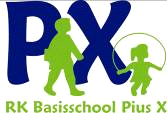 